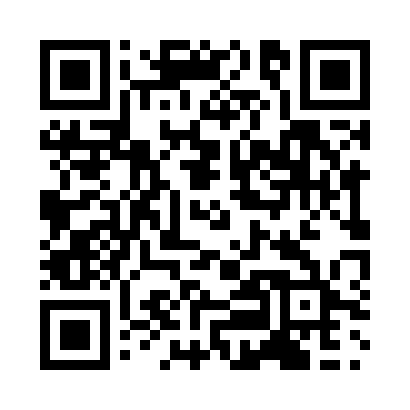 Prayer times for Bonalembe, CameroonWed 1 May 2024 - Fri 31 May 2024High Latitude Method: NonePrayer Calculation Method: Muslim World LeagueAsar Calculation Method: ShafiPrayer times provided by https://www.salahtimes.comDateDayFajrSunriseDhuhrAsrMaghribIsha1Wed4:576:0912:173:366:267:332Thu4:576:0912:173:366:267:333Fri4:576:0912:173:376:267:334Sat4:566:0812:173:376:267:345Sun4:566:0812:173:376:267:346Mon4:566:0812:173:376:267:347Tue4:556:0812:173:386:267:348Wed4:556:0812:173:386:267:349Thu4:556:0812:173:386:267:3410Fri4:556:0712:173:386:267:3411Sat4:546:0712:173:396:267:3512Sun4:546:0712:173:396:267:3513Mon4:546:0712:173:396:267:3514Tue4:546:0712:173:396:267:3515Wed4:546:0712:173:406:267:3516Thu4:536:0712:173:406:267:3617Fri4:536:0712:173:406:277:3618Sat4:536:0712:173:406:277:3619Sun4:536:0712:173:416:277:3620Mon4:536:0712:173:416:277:3721Tue4:536:0712:173:416:277:3722Wed4:536:0712:173:416:277:3723Thu4:526:0712:173:426:277:3724Fri4:526:0712:173:426:287:3825Sat4:526:0712:173:426:287:3826Sun4:526:0712:173:436:287:3827Mon4:526:0712:173:436:287:3828Tue4:526:0712:183:436:287:3929Wed4:526:0712:183:436:287:3930Thu4:526:0712:183:446:297:3931Fri4:526:0712:183:446:297:39